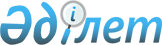 О дивидендах на государственные пакеты акций и доходах на государственные доли участия в организациях
					
			Утративший силу
			
			
		
					Постановление Правительства Республики Казахстан от 25 апреля 2003 года N 404. Утратило силу - постановлением Правительства Республики Казахстан от 26 июля 2007 года N 633.

       Cноска. Постановление Правительства Республики Казахстан от 25 апреля 2003 года N 404 утратило силу постановлением Правительства Республики Казахстан от 26 июля 2007 года  N 633 .        В целях повышения эффективности управления государственной собственностью и пополнения доходной части республиканского бюджета Правительство Республики Казахстан постановляет: 

    1. Установить, что: 

    1) акционерные общества - национальные компании, указанные в приложении 1 к настоящему постановлению, осуществляют начисление дивидендов на акции, в том числе и на государственные пакеты акций, в соответствии со среднесрочными планами развития, утверждаемыми Правительством Республики Казахстан, и перечисляют их акционерам, в том числе и в республиканский бюджет, в сроки, определяемые годовыми общими собраниями акционеров либо решением государственного органа, наделенного правом принятия решения как единственного акционера; 

    2) акционерное общество, сто процентов акций которого находится в республиканской собственности, осуществляющее деятельность в области стандартизации, метрологии и сертификации, указанное в приложении 2 к настоящему постановлению и акционерные общества, сто процентов или контрольный пакет акций которых находятся в республиканской собственности, осуществляющие выпуск периодических печатных изданий, теле-, радиопрограмм, указанные в приложении 3 к настоящему постановлению, направляют на выплату дивидендов 10 (десять) процентов от чистого дохода; 

    2-1) акционерное общество "Аграрная кредитная корпорация", сто процентов акций которого находится в республиканской собственности, осуществляющее кредитование сельских кредитных товариществ и участвующее в уставных капиталах сельских кредитных товариществ, освобождается от выплаты дивидендов по государственному пакету акций до полного формирования резервного капитала в размере 10 процентов от уставного капитала общества;  

    3) акционерные общества и товарищества с ограниченной ответственностью с государственной долей участия, не указанные в приложениях 1, 2, 3 и 4 к настоящему постановлению, осуществляют начисление и перечисление дивидендов и части чистого дохода согласно решениям годовых общих собраний акционеров, участников; 

    3-1) Министерству культуры, информации и спорта Республики Казахстан в установленном порядке обеспечить принятие всех необходимых мер при проведении годовых общих собраний акционеров акционерного общества "Агентство "Хабар" для направления 10 (десять) процентов чистого дохода по итогам 2004-2006 годов на выплату дивидендов; 

    3-2) Министерству финансов Республики Казахстан в установленном порядке обеспечить принятие всех необходимых мер при проведении годовых общих собраний акционеров акционерного общества "Казахстанская ипотечная компания" для направления 10 (десять) процентов чистого дохода по итогам 2005-2007 годов на выплату дивидендов; 

    3-3) Министерству транспорта и коммуникаций Республики Казахстан в установленном порядке обеспечить принятие всех необходимых мер при проведении годовых собраний акционеров акционерного общества "Эйр Астана" по освобождению от выплаты дивидендов по итогам 2004, 2005 годов; 

    4) акционерное общество, сто процентов акций которого находятся в республиканской собственности, осуществляющее обслуживание дипломатического корпуса, аккредитованного в Республике Казахстан, указанное в приложении 4 к настоящему постановлению, направляет на выплату дивидендов 20 (двадцать) процентов от чистого дохода.  <*> 

    Сноска.  В пункт 1 внесены изменения - постановлениями Правительства РК от 19 августа 2003 года  N 828 ; от 30 сентября 2003 г.  N 1002 ; от 29 мая 2004 г.  N 599 ; от 11 августа 2004 г.  N 840 ; от 15 ноября 2005 года N  1127 ; от 29 декабря 2005 года N  1314 ; от 20 ноября 2006 года N  1097 . 

    2. Министерствам культуры, информации и спорта, индустрии и торговли, иностранных дел  Республики Казахстан обеспечить направление части чистого дохода, оставшегося в распоряжении акционерных обществ, указанных в приложениях 2, 3 и 4 к настоящему постановлению, на развитие и совершенствование их материально-технической базы.  <*> 

    Сноска. Пункт 2 в новой редакции - постановлением Правительства Республики Казахстан от 19 августа 2003 года  N 828 .   Внесены изменения - постановлением Правительства РК от 30 сентября 2003 г.  N 1002 ; от 20 марта 2004 г.  N 364   ; от 28 января 2005 г.  N 73 . 



          3. Министерствам и ведомствам, осуществляющим права владения и пользования государственными пакетами акций акционерных обществ за исключением акционерного общества "Казахстанский холдинг по управлению государственными активами "Самрук" и государственными долями участия в товариществах с ограниченной ответственностью, не указанных в приложениях 1, 2, 3 и 4 к настоящему постановлению, в установленном порядке обеспечить принятие всех необходимых мер при проведении годовых общих собраний акционеров, участников для направления на дивиденды и в доход от доли участия не менее 50 (пятьдесят) процентов от чистого дохода и их своевременного перечисления.  <*>     Сноска. В пункт 3 внесены изменения - постановлением Правительства РК от 30 сентября 2003 г.  N 1002 ; от 12 октября 2006 года N  982 . 

    4. Признать утратившими силу: 

    1)  постановление Правительства Республики Казахстан от 13 августа 1999 года N 1159 "О вопросах дивидендов на государственные пакеты акций и дохода на государственные доли участия в организациях" (САПП Республики Казахстан, 1999 г., N 40, ст. 356); 

    2)  постановление Правительства Республики Казахстан от 28 октября 2001 года N 1367 "О вопросах начисления дивидендов в акционерных обществах, сто процентов акций которых находится в республиканской собственности, осуществляющих выпуск периодических печатных изданий" (САПП Республики Казахстан, 2001 г., N 36-37, ст. 477). 

    5. Настоящее постановление вступает в силу со дня подписания.      Премьер-Министр 

    Республики Казахстан 

Приложение 1         

к постановлению Правительства 

Республики Казахстан     

от 25 апреля 2003 года N 404  Перечень национальных компаний  <*>     Сноска. Внесены изменения - постановлением Правительства РК от 28 января 2005 г.  N 73 ; от 5 марта 2005 г.  N 215 ; от 12 октября 2006 года N  982 ; от 21 февраля 2007 года N  133 .     1.  (Исключена - от 12 октября 2006 года N  982 ). 

    2.  (Исключена - от 12 октября 2006 года N  982 ). 

    3. ЗАО "Продовольственная контрактная корпорация". 

    4. ЗАО "Национальные информационные технологии". 

    5. ЗАО "Национальная атомная компания "Казатомпром". 

    6.  (исключена - N 215 от 5.03.2005 г.) 

    7.  (Исключена - от 12 октября 2006 года N  982 ). 

    8. ЗАО "Эйр Казахстан". 

    9.  (Исключена - от 12 октября 2006 года N  982 ). 

    10.  (Исключена - от 12 октября 2006 года N  982 ). 

    11. АО "Национальная компания "Казахское информационное агентство (Казинформ)". 

    12. ЗАО "Международный аэропорт Астана". 

    13. ОАО "Национальная компания "Казахстан инжиниринг" (Kazakhstan Engineering). 

    14. АО Национальная компания "Казкосмос". 

Приложение 2         

к постановлению Правительства 

Республики Казахстан     

от 25 апреля 2003 года N 404  <*>     Сноска. Приложение 2 в новой редакции - постановлением Правительства Республики Казахстан от 19 августа 2003 года  N 828 .  Акционерное общество, сто процентов акций которого 

находятся в республиканской собственности, осуществляющее 

деятельность в области стандартизации, 

метрологии и сертификации     ОАО "Национальный центр экспертизы и сертификации". 

Приложение 3         

к постановлению Правительства 

Республики Казахстан     

от 25 апреля 2003 года N 404   Перечень акционерных обществ, сто процентов или контрольный пакет акций которых 

находится в республиканской собственности, осуществляющих 

выпуск периодических печатных изданий, теле-, радиопрограмм  <*>     Сноска. В приложение внесены изменения - постановлением Правительства РК от 29 мая 2004 г.  N 599 ; от 15 ноября 2005 года N  1127 .          1. ОАО "Жас оркен". 

    2. ЗАО "Казак газеттерi". 

    3. ОАО "Республиканская газета "Егемен Казакстан". 

    4. ОАО "Республиканская газета "Казахстанская правда". 

    5. АО "Республиканская телерадиокорпорация "Казахстан. 

    6. АО "Агентство "Хабар" 

                                          Приложение 4                

к постановлению Правительства         

Республики Казахстан             

от 25 апреля 2003 года N 404           Акционерное общество, сто процентов акций которого 

находятся в республиканской собственности, 

осуществляющее обслуживание дипломатического корпуса, аккредитованного в Республике Казахстан  <*>     Сноска. Дополнено приложением 4 - постановлением Правительства РК от 30 сентября 2003 г.  N 1002 .     ЗАО "Управление по обслуживанию дипломатического корпуса". 
					© 2012. РГП на ПХВ «Институт законодательства и правовой информации Республики Казахстан» Министерства юстиции Республики Казахстан
				